Distributed Energy Resources Subcommittee PJM Conference and Training CenterOctober 31, 20189:00 a.m. – 2:00 p.m. EDTThis meeting will end prior to the Credit Subcommittee meeting that starts at 2:00PMDistributed Energy Resource (DER) is a generation or electric energy storage resource connected at distribution voltages and/or connected behind a load meter.Administration (9:00 – 9:15)Mr. Baker will call the meeting to order, review the agenda and ask for amendments to the agenda.Mr. Gledhill will review meeting participation guidelines and the minutes from the October 4th meeting of the Distributed Energy Resources Subcommittee.  In-room attendance will be taken and teleconference attendance will be taken offline from the list of WebEx attendees. Mr. Baker will review the DERS work plan. Joe Mulhern, PJM, will provide a brief informational update on the status of the BTMG observability data collection process.Future Meeting DatesAuthor: Andrew GledhillAntitrust:You may not discuss any topics that violate, or that might appear to violate, the antitrust laws including but not limited to agreements between or among competitors regarding prices, bid and offer practices, availability of service, product design, terms of sale, division of markets, allocation of customers or any other activity that might unreasonably restrain competition.  If any of these items are discussed the chair will re-direct the conversation.  If the conversation still persists, parties will be asked to leave the meeting or the meeting will be adjourned.Code of Conduct:As a mandatory condition of attendance at today's meeting, attendees agree to adhere to the PJM Code of Conduct as detailed in PJM Manual M-34 section 4.5, including, but not limited to, participants' responsibilities and rules regarding the dissemination of meeting discussion and materials.Public Meetings/Media Participation: Unless otherwise noted, PJM stakeholder meetings are open to the public and to members of the media. Members of the media are asked to announce their attendance at all PJM stakeholder meetings at the beginning of the meeting or at the point they join a meeting already in progress. Members of the Media are reminded that speakers at PJM meetings cannot be quoted without explicit permission from the speaker. PJM Members are reminded that "detailed transcriptional meeting notes" and white board notes from "brainstorming sessions" shall not be disseminated. Stakeholders are also not allowed to create audio, video or online recordings of PJM meetings. PJM may create audio, video or online recordings of stakeholder meetings for internal and training purposes, and your participation at such meetings indicates your consent to the same.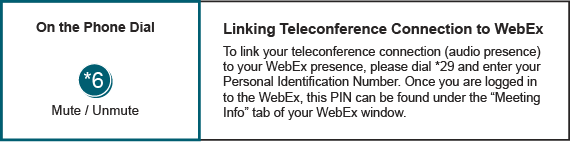 Wholesale DER Interconnection (9:15 – 10:30)Mr. Baker will review interests captured at the last meeting.
Stakeholders will continue the Consensus Based Issue Resolution process by identifying design components and solution options. For further information about the proposal development process, please refer to Manual 34, Section 7.3.Andrew Levitt, PJM, will provide an update on the state interconnection policy analysis that was presented at the last meeting, based on comments received. 
Wholesale Market Participation Agreements (WMPA) – Operational Requirements (10:45 – 11:15)Jim Burlew, PJM, will address legal issues around including operational requirements, such as primary frequency response, in the WMPA.  Stakeholders will continue to discuss a path forward on this issue.Wholesale DER Market Rules (11:15 – 12:00; 12:45 – 1:30) Skyler Marzewski, Monitoring Analytics, will present on the co-location of Demand Response and Generation.Pete Langbein, PJM, will review the DR Status Quo in the solutions matrix for customers that have both Demand Response and Generation at the same site providing ancillary services.  Stakeholders will compare against the current solution package A.Wrap-up – Action items, Future Agenda, and Closing Remarks (1:30 – 1:45)Mr. Baker will close the meeting by reviewing action items and previewing topics for the next meeting.November 15, 20182:00 p.m. – 4:00 p.m. PJM Conference & Training Center/ WebExNovember 30, 20189:00 a.m. – 3:00 p.m.PJM Conference & Training Center/ WebExJanuary 14, 20199:00 a.m. – 3:00 p.m.PJM Conference & Training Center/ WebExFebruary 4, 20199:00 a.m. – 3:00 p.m.PJM Conference & Training Center/ WebExMarch  4, 20199:00 a.m. – 3:00 p.m.PJM Conference & Training Center/ WebExApril 15, 20199:00 a.m. – 3:00 p.m.PJM Conference & Training Center/ WebExMay 20, 20199:00 a.m. – 3:00 p.m.PJM Conference & Training Center/ WebExJune 10, 20199:00 a.m. – 3:00 p.m.PJM Conference & Training Center/ WebExJuly 15, 20199:00 a.m. – 3:00 p.m.PJM Conference & Training Center/ WebExAugust 14, 20199:00 a.m. – 3:00 p.m.PJM Conference & Training Center/ WebExSeptember 9, 20199:00 a.m. – 3:00 p.m.PJM Conference & Training Center/ WebExOctober 7, 20199:00 a.m. – 3:00 p.m.PJM Conference & Training Center/ WebExNovember 18, 20199:00 a.m. – 3:00 p.m.PJM Conference & Training Center/ WebExDecember 16, 20199:00 a.m. – 3:00 p.m.PJM Conference & Training Center/ WebEx